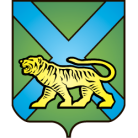 ТЕРРИТОРИАЛЬНАЯ ИЗБИРАТЕЛЬНАЯ КОМИССИЯ
ГОРОДА УССУРИЙСКАРЕШЕНИЕг. УссурийскО рассмотрении жалобБлинова А.А.07 сентября 2019 года  в территориальную избирательную комиссию города Уссурийска поступила жалоба от кандидата в депутаты Думы Уссурийского городского округа по одномандатному избирательному округу № 22 Блинова Александра Андреевича о том, что на нескольких страницах списка избирателей в участковой избирательной комиссии избирательного участка № 2845 он обнаружил пометки. По устному согласованию с Блиновым А.А., член территориальной избирательной комиссии города Уссурийска выедет на избирательный участок №2845 и проверит информацию. 08 сентября 2019 года в территориальную избирательную комиссию города Уссурийска поступила жалоба члена территориальной избирательной комиссии города Уссурийска с правом совещательного голоса Блинова Александра Андреевича о том, что при ознакомлении со списками избирателей на избирательном участке № 2847 в 07 часов 55 минут, он обнаружил пометки, произведенные не типографским способом. Списки разбиты на книги, прошиты, но не скреплены печатью; предоставленные места для членов комиссии с правом совещательного голоса не позволяют в полной мере осуществлять свои обязанности;  председатель участковой избирательной комиссии № 2845 оказывает на членов участковой  избирательной комиссии психологическое давление; также на рабочих столах членов избирательной комиссии находились предметы не относящиеся к процессу голосования (карандаши, ластики, средства личного пользования).По существу жалобы, 8 сентября 2019 года на избирательные участки №2845, №2847 выезжала секретарь территориальной избирательной комиссии Божко Н.М. Опрошены председатель участковой избирательной комиссии №2845 Коляда Н.И., наблюдатель Богомолова С.В., члены участковой  избирательной комиссии № 2845 с правом совещательного голоса Старостин А.Ю.,  Анохина В.Ю., Бологова С.В., наблюдатель Нещерет А.А.Указанные лица дали пояснения, что председатель участковой избирательной комиссии какое-либо психологическое давление на членов избирательной комиссии с правом совещательного голоса не оказывала и работе наблюдателей не препятствовала. На рабочем столе членов участковой избирательной комиссии находилась линейка, карандаш, телефон.Также, были осмотрены строки листов списка избирателей на избирательных участках №2845, №2847, указанные заявителем в жалобах. Установлено, что данные пометки являются дефектом печатного устройства, на котором изготовлены списки избирателей. Установлено, что все пометки в списках избирателей на избирательном участке № 2845 имеют одинаковую структуру, находятся на одинаковом расстоянии друг от друга на расстоянии 4,5 см и от нижнего края листа на расстоянии 10,3 см. Указанные точки находились в одних и тех же местах на всех листах списка избирателей. На избирательном участке № 2847 пометки нанесены так же типографским способом.В момент посещения избирательных участков № 2845 и № 2847, секретарем территориальной избирательной комиссии города Уссурийска Божко Н.М., в период с 16-00 ч. до 17-00 ч. 08.09.2019 года все книги списков были скреплены печатью участковых избирательных комиссий.На основании выше изложенного, территориальная избирательная комиссия города УссурийскаРЕШИЛА:1.	Жалобы Блинова А.А. оставить без удовлетворения.2.	О принятых решениях уведомить заявителя.Заместитель председателя комиссии		                                            В.О.ГавриловСекретарь комиссии						                      Н.М. Божко9 сентября 2019 года            № 236/1534